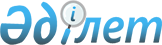 Об утверждении профессионального стандарта "Дистанционное управление в химическом производстве"
					
			Утративший силу
			
			
		
					Приказ и.о. Министра по инвестициям и развитию Республики Казахстан от 26 декабря 2014 года № 296. Зарегистрирован в Министерстве юстиции Республики Казахстан 5 марта 2015 года № 10391. Утратил силу приказом Министра по инвестициям и развитию Республики Казахстан от 30 марта 2016 года № 308      Сноска. Утратил силу приказом Министра по инвестициям и развитию РК от 30.03.2016 № 308 (вводится в действие со дня его официального опубликования).      В соответствии с пунктом 3 статьи 138-5 Трудового кодекса Республики Казахстан от 15 мая 2007 года ПРИКАЗЫВАЮ:



      1. Утвердить прилагаемый профессиональный стандарт «Дистанционное управление в химическом производстве».



      2. Комитету индустриального развития и промышленной безопасности Министерства по инвестициям и развитию Республики Казахстан (Ержанов А.К.) в установленном законодательством порядке обеспечить:

      1) государственную регистрацию настоящего приказа в Министерстве юстиции Республики Казахстан;

      2) в течение десяти календарных дней после государственной регистрации настоящего приказа в Министерстве юстиции Республики Казахстан направление на официальное опубликование в периодических печатных изданиях и информационно-правовой системе «Әділет»;

      3) размещение настоящего приказа на Интернет-ресурсе Министерства по инвестициям и развитию Республики Казахстан и на Интернет-портале государственных органов Республики Казахстан;

      4) в течение десяти рабочих дней после государственной регистрации настоящего приказа в Министерстве юстиции Республики Казахстан представление в Юридический департамент Министерства по инвестициям и развитию Республики Казахстан сведений об исполнении мероприятий, предусмотренных подпунктами 1), 2) и 3) настоящего пункта.



      3. Контроль за исполнением настоящего приказа возложить на вице-министра по инвестициям и развитию Республики Казахстан Рау А.П.



      4. Настоящий приказ вводится в действие по истечении десяти календарных дней после дня его первого официального опубликования.      Исполняющий обязанности

      министра по инвестициям и развитию

      Республики Казахстан                       Ж. Касымбек      «СОГЛАСОВАН»:

      Министр здравоохранения

      и социального развития

      Республики Казахстан

      ___________ Т. Дуйсенова

      2 февраля 2015 года

Утвержден приказом       

и.о. Мнистра по инвестициям и

развитию Республики Казахстан

от 26 декабря 2014 года № 296 

Профессиональный стандарт «Дистанционное управление

в химическом производстве» 

1. Общие положения

      1. Профессиональный стандарт «Дистанционное управление в химическом производстве» предназначен для формирования образовательных программ, в том числе для обучения персонала на предприятиях, для сертификации работников и выпускников образовательных учреждений, для решения широкого круга задач в области управления персоналом.



      2. В настоящем профессиональном стандарте применяются следующие термины и определения:



      1) квалификация – степень готовности работника к качественному выполнению конкретных трудовых функций;



      2) уровень квалификации – совокупность требований к уровню подготовки и компетенции работника, дифференцируемой по параметрам сложности, нестандартности трудовых действий, ответственности и самостоятельности;



      3) трудовая функция – набор взаимосвязанных действий, направленных на решение одной или нескольких задач процесса труда;



      4) профессиональная подгруппа – совокупность профессий, сформированная целостным набором трудовых функций и необходимых для их выполнения компетенций;



      5) профессиональный стандарт – стандарт, определяющий в конкретной области профессиональной деятельности требования к уровню квалификации, компетенций, содержанию, качеству и условиям труда;



      6) профессиональная группа – совокупность профессиональных подгрупп, имеющая общую интеграционную основу (аналогичные или близкие назначение, объекты, технологии, в том числе средства труда) и предполагающая схожий набор трудовых функций и компетенций для их выполнения;



      7) профессия – основной род занятий трудовой деятельности человека, требующий определенных знаний, умений и практических навыков, приобретенных в результате специальной подготовки и подтверждаемых соответствующими документами об образовании;



      8) отраслевая рамка квалификаций – структурированное описание квалификационных уровней, признаваемых в отрасли;



      9) национальная система квалификаций – совокупность механизмов правового и институционального регулирования спроса и предложений на квалификации специалистов со стороны рынка труда;



      10) национальная рамка квалификаций – структурированное описание квалификационных уровней, признаваемых на рынке труда.



      3. В настоящем профессиональном стандарте используются следующие сокращения:

      1) НРК – национальная рамка квалификаций;

      2) ОРК – отраслевая рамка квалификаций;

      3) ЕТКС – единый тарифно-квалификационный справочник работ и профессий рабочих;

      4) ПС – профессиональный стандарт;

      5) НСК – национальная система квалификаций. 

2. Паспорт профессионального стандарта

      4. Наименование профессионального стандарта «Дистанционное управление в химическом производстве».



      5. Цель разработки профессионального стандарта представить по профессии системное и структурированное описание трудовых функций, соответствующих требований к знаниям, умениям, навыкам и личностным компетенциям работников.



      6. Краткое описание профессионального стандарта: ведение технологического процесса с дистанционного пульта управления, оборудованного регистрирующими, записывающими и регулирующими приборами и устройствами.



      7. Основная группа: производство продуктов в химическом производстве;

      Профессиональная группа: управление техническими процессами в химическом производстве. 

3. Карточки профессий

      8. Перечень профессий:

      оператор дистанционного пульта управления в химическом производстве, 2-4 уровень квалификации по ОРК.

      Описание характеристик карточек профессий указаны в приложении к настоящему профессиональному стандарту.

Приложение            

к профессиональному стандарту  

«Дистанционное управление в   

химическом производстве»    
					© 2012. РГП на ПХВ «Институт законодательства и правовой информации Республики Казахстан» Министерства юстиции Республики Казахстан
				КАРТОЧКА ПРОФЕССИИ «Оператор дистанционного пульта управления в химическом производстве»КАРТОЧКА ПРОФЕССИИ «Оператор дистанционного пульта управления в химическом производстве»КАРТОЧКА ПРОФЕССИИ «Оператор дистанционного пульта управления в химическом производстве»КАРТОЧКА ПРОФЕССИИ «Оператор дистанционного пульта управления в химическом производстве»КАРТОЧКА ПРОФЕССИИ «Оператор дистанционного пульта управления в химическом производстве»Код профессииНовоеНовоеНовоеНовоеНаименование профессииОператор дистанционного пульта управления в химическом производствеОператор дистанционного пульта управления в химическом производствеОператор дистанционного пульта управления в химическом производствеОператор дистанционного пульта управления в химическом производствеУровень квалификации по ОРК2-42-42-42-4Уровень квалификации по ЕТКС4-64-64-64-6Уровень профессионального образования Практический опыт и/или профессиональная подготовка (краткосрочные курсы на базе организации образования или обучение на предприятии) при наличии общего среднего образования, но не ниже основного среднего.Практический опыт и/или профессиональная подготовка (краткосрочные курсы на базе организации образования или обучение на предприятии) при наличии общего среднего образования, но не ниже основного среднего.Практический опыт и/или профессиональная подготовка (курсы на базе организации образования по программам профессиональной подготовки до одного года или обучение на предприятии) при наличии общего среднего образования или технического и профессионального образования на базе основного среднего образования или общего среднего образования без практического опыта.Техническое и профессиональное образование повышенного уровня (дополнительная профессиональная подготовка), практический опыт.Трудовые функции1) Управление технологическим процессом с дистанционного пульта управления1) Управление технологическим процессом с дистанционного пульта управления1) Управление технологическим процессом с дистанционного пульта управления1) Управление технологическим процессом с дистанционного пульта управленияУмения и навыкиУровень квалификации по ОРК: 2 (4-й разряд)Уровень квалификации по ОРК: 2 (4-й разряд)Уровень квалификации по ОРК: 3 (5-й разряд)Уровень квалификации по ОРК: 4 (6-й разряд)Умения и навыки1. Управление технологическим процессом по показаниям контрольно-измерительных приборов и результатам химических анализов.

2. Регулирование параметров технологического режима с пульта управления.

3. Ориентирование в электрической схеме, использование электродвигателей, контрольно-измерительных приборов и автоматики.

4. Настройка измерительных и регулирующих блоков.

5. Использование датчиков, преобразователей и измерительных приборов.1. Управление технологическим процессом по показаниям контрольно-измерительных приборов и результатам химических анализов.

2. Регулирование параметров технологического режима с пульта управления.

3. Ориентирование в электрической схеме, использование электродвигателей, контрольно-измерительных приборов и автоматики.

4. Настройка измерительных и регулирующих блоков.

5. Использование датчиков, преобразователей и измерительных приборов.1.Регулирование технологического процесса в соответствии с заданным производственным режимом.

2. Освоение практических приемов ручного и дистанционного регулирование процесса.

3. Корректирование хода технологического процесса.

4. Выполнение сложного многофазного технологического процесса с дистанционного пульта

5. Обслуживание контрольно-измерительных, регистрирующих и регулирующих приборов и автоматических устройств, устанавливаемых на пульте.

6. Навыки устранение неполадок в работе оборудования и нарушений технологического процесса по сигнальным устройствам.

7. Умения перехода с дистанционного пульта управления процессом на ручное.

8. Использование инструментов и контрольно-измерительных приборов.

9. Наладка датчиков сигнализации давления, устройств, воспроизводящих сигнал, промежуточных элементов, сигнализаторов уровня, сигнальных устройств к приборам, манометрических термометров.

10. Заполнение разделительного сосуда и импульсных линий разделительной жидкостью с помощью ручного или электрического насоса или трубопровода.1. Расчет и учет расхода сырья, материалов, полуфабрикатов, выхода готовой продукции по всем стадиям производства, в том числе расчет шихтовых материалов по химическому анализу сырья

2. Регулирование расхода основного сырья, вспомогательных материалов, электроэнергии, температуры, давления и других показателей процесса с помощью контрольно-измерительных приборов и автоматики.

3. Оценка и анализ качественного состава сырья и продуктов

4. Контроль и регулирование расхода сырья, вспомогательных материалов, электроэнергии.

5. Проведение контроля и регулирование технологического процесса

6. Ведение технологического процесса в соответствии с требованиями технологического регламента и рабочей документации.

7. Обеспечение бесперебойной работы всех автоматических устройств пульта управления.

8. Предупреждение и устранение причин отклонений от норм технологического режима, неполадок в работе оборудования по пневмоэлектрическим сигнальным устройствам

9. Составление поточных схем производства.Знания1. Регламент дистанционного пульта.

2. Устройство и принцип работы основного и вспомогательного оборудования, щита управления.

3. Правила пользования контрольно-измерительными приборами и регулирующими устройствами.

4. Технологический режим проводимого процесса и правила его регулирования.

5. Типовые схемы автоматизации производства, конструкциями регуляторов систем, с элементами сигнализации, защиты и блокировки.1. Регламент дистанционного пульта.

2. Устройство и принцип работы основного и вспомогательного оборудования, щита управления.

3. Правила пользования контрольно-измерительными приборами и регулирующими устройствами.

4. Технологический режим проводимого процесса и правила его регулирования.

5. Типовые схемы автоматизации производства, конструкциями регуляторов систем, с элементами сигнализации, защиты и блокировки.1. Технологический регламент.

2. Пределы колебания температуры, давления, напряжения, дозировки и других параметров в многофазовом технологическом процессе.

3. Принцип действия электронно-вычислительных машин примышленного назначения:

- автоматический сбор;

- первичная обработка;

- регистрация информации о состоянии технологического процесса;

- вычисления оптимальных условий;

- выдача сведений о различных отклонениях от нормы контролируемых параметров;

- расчет экономических показателей;

- выдача команд регулирующим устройствам.

4. Устройство, принцип действия оборудования, контрольно-измерительных приборов и систем автоматики.

5. Возможные неполадки в работе приборов и автоматических систем и способы их устранения

6. Виды износа и деформации деталей и узлов

7. Устройство и назначение инструментов и контрольно-измерительных приборов1. Физико-химические и технологические свойства используемого сырья и продукции, государственные стандарты и технические условия на них

2. Методика расчетов сырья и выхода продукта

3. Правила отбора проб

4. Нормативы расхода сырья и вспомогательных материалов

5. Правила пользования контрольно-измерительными приборами, средствами автоматики

6. Правила обслуживания автоматических устройств

7. Схему контроля автоматики и блокировки процесса

8. Технологический режим и правила его регулирования.

9. Устройство и конструкцию контрольно-измерительных приборов, систем автоматики и оборудования

10. Назначение и устройство обслуживаемого оборудования, пусковой и контрольно-измерительной аппаратуры, правила ухода за нимиТребования к личностным компетенциямУмение работать в команде;

Аналитические способности.Умение работать в команде;

Аналитические способности.Умение работать в команде;

Аналитические способности.Умение работать в команде;

Аналитические способности.Связь с другими профессиями в рамках ОРК8159Аппаратчик переработки отходов химического производстваАппаратчик переработки отходов химического производстваАппаратчик переработки отходов химического производстваТехнические данные Профессионального стандартаТехнические данные Профессионального стандартаТехнические данные Профессионального стандартаТехнические данные Профессионального стандартаТехнические данные Профессионального стандартаРазработано:Республиканское государственное казенное предприятие «Республиканский научно-исследовательский институт по охране труда Министерство здравоохранения и социального развития Республики Казахстан»Республиканское государственное казенное предприятие «Республиканский научно-исследовательский институт по охране труда Министерство здравоохранения и социального развития Республики Казахстан»Республиканское государственное казенное предприятие «Республиканский научно-исследовательский институт по охране труда Министерство здравоохранения и социального развития Республики Казахстан»Республиканское государственное казенное предприятие «Республиканский научно-исследовательский институт по охране труда Министерство здравоохранения и социального развития Республики Казахстан»Номер версии и год выпуска:Версия 1, 2014 годВерсия 1, 2014 годВерсия 1, 2014 годВерсия 1, 2014 годДата ориентировочного пересмотра2017 год2017 год2017 год2017 год